 School of Radiologic Technology Certificate Program to The Associate of Technical Study, Individualized Program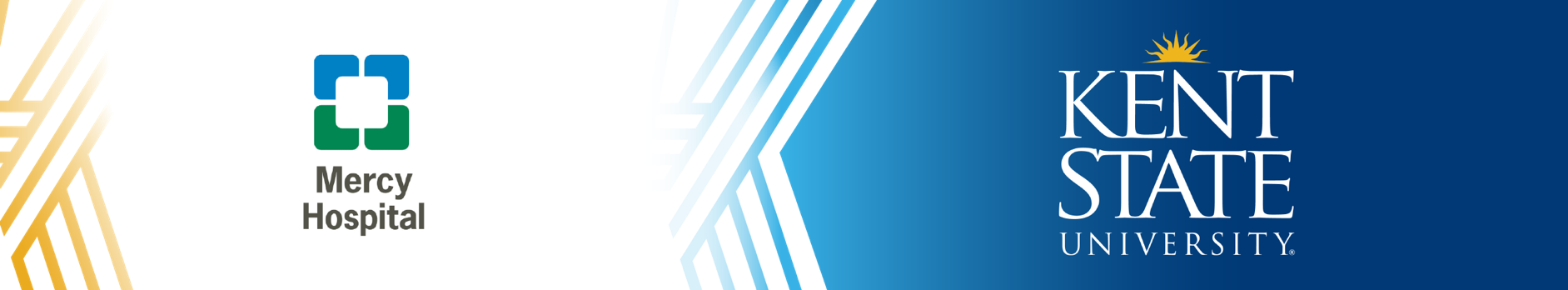 Cleveland Clinic Mercy Hospital - School of Radiologic Technology: Certificate ProgramKent State University: Associate of Technical Study, Individualized ProgramGRADUATION REQUIREMENTS SUMMARYMinimum Total Hours:  60 credit hoursMinimum Kent Core Hours:  15 credit hoursMinimum Major GPA:  2.000Minimum Overall GPA:  2.000Students must successfully complete 15 credit hours of graded Kent State coursework required for the A.T.S. degree before receiving any college credit for industry recognized licensures, certifications, or diplomas.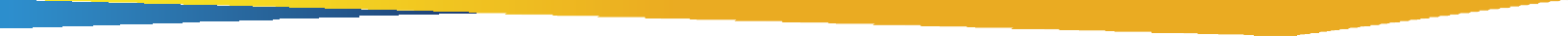 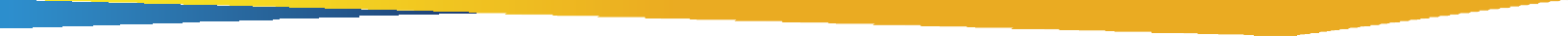 The Associate of Technical Study degree, Individualized Program, is open to students who need a specially designed course of study in a technical field. The program consists of courses that suit the students' career goals. Course requirements are planned with the help of a faculty advisor and must be approved by the dean of the College of Applied and Technical Studies.Contact Information:Cleveland Clinic Mercy Hospital -			School of Radiologic Technology	Christine Gialousis, MEd, R.T.(R)(MR)(M)(CT)(ARRT), MRSO						
Program Director, Cleveland Clinicgialouc@ccf.org 										Kent State UniversityAcademic Partnerships	pathways@kent.edu 	Last Updated August 2022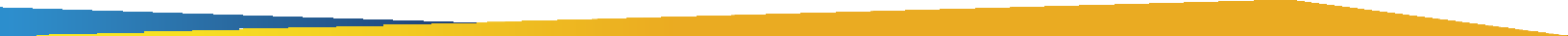 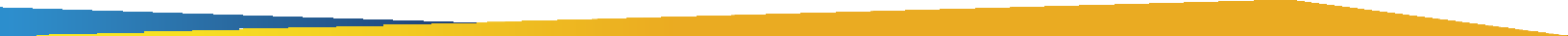 Course Subject and TitleCreditHoursUpperDivisionNotesCleveland Clinic Mercy Hospital - School of Radiologic TechnologyCleveland Clinic Mercy Hospital - School of Radiologic TechnologyCleveland Clinic Mercy Hospital - School of Radiologic TechnologyCleveland Clinic Mercy Hospital - School of Radiologic TechnologyCertificate Program Completion30Documentation of certificate program completion.  Certificate program hours must be equivalent to approximately 3,400 clock hours. Semester One: [15-16 Credit Hours] Kent State UniversitySemester One: [15-16 Credit Hours] Kent State UniversitySemester One: [15-16 Credit Hours] Kent State UniversitySemester One: [15-16 Credit Hours] Kent State UniversityENG 11011 College Writing I3Fulfills Kent Core CompositionKent Core Requirement3Consult with an Academic AdvisorGeneral Electives9UC 10097 Destination Kent State: First Year Experience1UC 10097 is not required of transfer students with 25 credits (excluding College Credit Plus) or students age 21+ at the time of admission.Semester Two: [15 Credit Hours] Kent State UniversitySemester Two: [15 Credit Hours] Kent State UniversitySemester Two: [15 Credit Hours] Kent State UniversitySemester Two: [15 Credit Hours] Kent State UniversityKent Core Requirement3Consult with an Academic AdvisorKent Core Requirement3Consult with an Academic AdvisorKent Core Requirement3Consult with an Academic AdvisorGeneral Electives660-61 Total Credit Hours to Graduate with the ATS Degree from Kent State University60-61 Total Credit Hours to Graduate with the ATS Degree from Kent State University60-61 Total Credit Hours to Graduate with the ATS Degree from Kent State University60-61 Total Credit Hours to Graduate with the ATS Degree from Kent State University